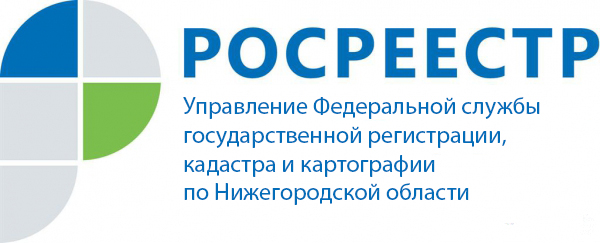 ПРЕСС-РЕЛИЗУправление Росреестра по Нижегородской области  проводит Единый консультационный день В Управлении Росреестра по Нижегородской области 15 июля  2019 года с 10.00 до 12.00 в рамках Единого консультационного дня руководство Управления, начальники структурных подразделений на своих рабочих местах проведут консультации граждан как пришедших на прием лично, так и обратившихся по телефону.Граждане смогут получить ответы на все вопросы, относящиеся к полномочиям Управления, а именно: регистрация прав на недвижимое имущество, кадастровый учет объектов недвижимости, оспаривание кадастровой стоимости, проверка соблюдения требований земельного законодательства и др.Телефон для справок 8 (831) 430-16-08.Пресс-службаУправления Росреестра по Нижегородской области Анна Дейнертелефон: 8 (831) 439 75 19е-mail: press@r52.rosreestr.ruсайт: https://www.rosreestr.ru/